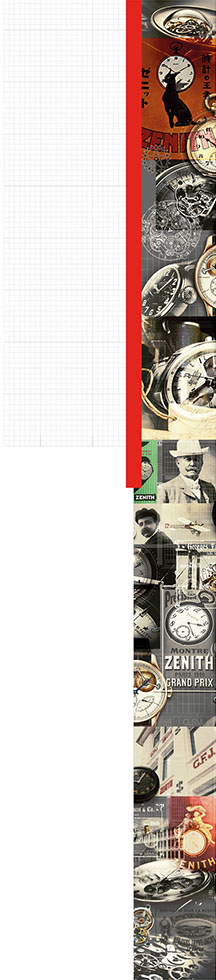 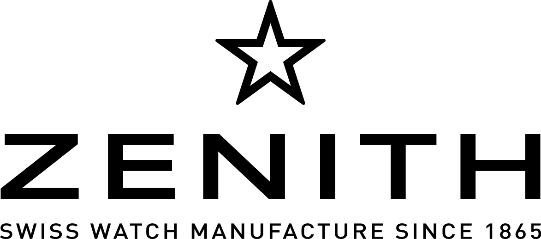 Le Locle, 19, April 2017JULIEN TORNARE NEUER CEO VON ZENITHJean-Claude Biver, Präsident der LVMH Uhren-Division und Vorsitzender des Zenith-Verwaltungsrats, gibt die Verpflichtung von Julien Tornare als neuem CEO von Zenith mit Wirkung vom 1. Mai 2017 bekannt. Julien wird Jean-Claude Biver direkt berichten.Als CEO von Zenith wird sich Julien Tornare auf die zukunftsgewandte und innovative Neuausrichtung von Marke und Firma konzentrieren, die Märkte entwickeln und den weltweiten Bekanntheitsgrad der traditionsreichen Marke weiter ausbauen und festigen.„Juliens große internationale und professionelle Erfahrung mit hochwertigen Uhren sind von großer Bedeutung für die Marke Zenith, die nach der BASELWORLD und dem Launch der Defy El Primero 21 auf die Erfolgsspur zurückgekehrt ist“, kommentiert Jean-Claude Biver.Julien Tornare absolvierte an der Universität Genf ein Wirtschaftsstudium. Ab dem Jahr 2000 war er bei der Uhrenmarke Vacheron Constantin als Verkaufsleiter für den Schweizer Markt verantwortlich und übernahm kurz darauf die Leitung des nordamerikanischen Markts. Von 2009 bis 2011 war Julien internationaler Verkaufsleiter und betreute anschließend bis April 2017 als Geschäftsführer die Asien-Pazifik-Region für Vacheron Constantin.